5th GRADE WEEKLY CALENDARMr. McAllister | Room 202  Dec. 16th – 19th, 2013                 	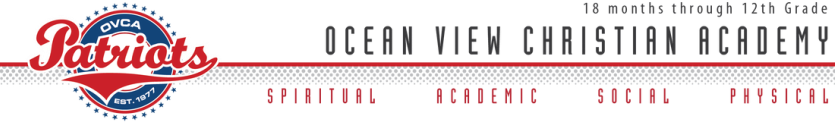 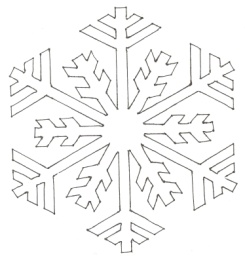 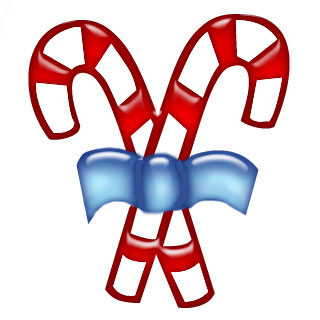 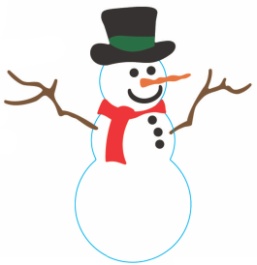 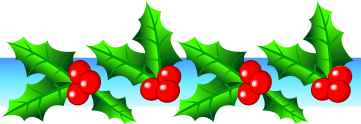 Reminders: 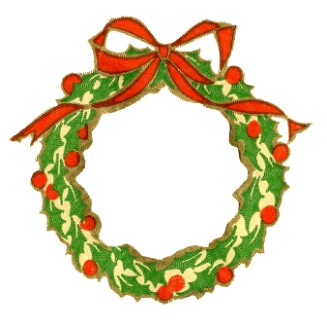 Students can bring a Christmas movie to share on Thursday (the 19th) School will resume on Tuesday, January 7th, 2014.Weekly Verse:  James 3:2I wish you all a very blessed and merry Christmas break and a Happy New Year!!Que tengan un bendecido y feliz Navidad y un próspero Año Nuevo!!MONDAYTUESDAYWEDNESDAYTHURSDAYFRIDAYHomework:Spelling(List 14) Copy #1-15 twice, #26-35 once with DefinitionsComplete "Say it in a Sentence" p. 29HistoryDo CCU 8 Sec. D & E – allScienceDo CCU5 Sec. A #14-15 & Sec. D -allOther Notes:Language quiz on prepositions (memorize them from pg. 115)History quiz (pg. 121-131, Geography facts 9)Homework:MathL68, p. 362SpellingComplete "Spell It Right!" pg. 29HistoryStudy for test over Ch. 8. Do CCU 8, Sec. C – allScienceDo CCU5 Sec. C - all. Study for test - ch. 5Other Notes:No band this weekHomework:MathFinish any unfinished review work from pg. 126 in order to be ready for tomorrow's test.SpellingWrite words missed on trial test an additional 10x.LanguageDo Think, pg. 125, #15-25.Other Notes:History Test Chapter 8Science Test Chapter 5Homework:Be reading your Christian fiction book (due Jan. 9th)Enjoy the breakOther Notes:Bible verse quizSpelling test 14 Math test 7Logic worksheet dueReading vocab quiz Packet needs to be signed and returned on Monday. Please return only the tests and quizzes.No band this weekNO SCHOOL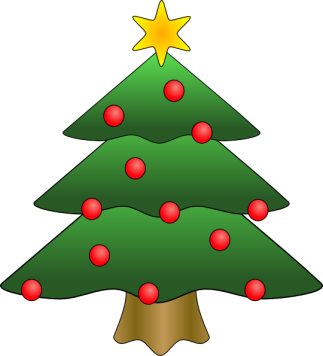 First day of Christmas VacationSTUDENT SPOTLIGHT!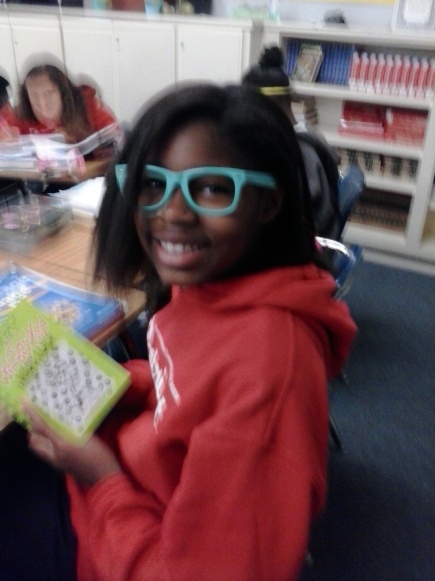 Niala!I love my dog Coco. I love my mom and dad because if it wasn’t for God I wouldn’t be here. I also have a brother and a nephew named Devin, whom I love. I have a friend in my neighborhood who is awesome named Sarani. My favorite color is sky blue. If I had to pick a favorite football team it would be San Francisco. 